Dear Sir/Madam,1           The International Telecommunication Union (ITU) is organizing the Workshop on ITU International Numbering Resources (INRs) for the Americas, 25-26 March 2019 and the BSG Interactive Workshop on Effectiveness in Standardization, 27 March 2019. The Workshops will be kindly hosted by El Instituto Nicaragüense de Telecomunicaciones y Correos (TELCOR), Managua, Nicaragua. The events will be held back-to-back with the meetings of ITU-T Study Group 2 Regional Group for the Americas (SG2RG-AMR) and ITU-T Study Group 3 Regional Group for Latin America and the Caribbean (SG3RG-LAC) that will take place from 28-29 March 2019 at the same venue.2	Participation in the Workshops is open to ITU Member States, Sector Members, Associates, and Academic Institutions and to any individual from a country which is a member of ITU who wishes to contribute to the work. This includes individuals who are also members of international, regional, and national organizations. Participation is free of charge. 3	The main objective of the BSG Interactive Workshop on Effectiveness in Standardization is to assist delegates in drawing maximum value from their participation in ITU standardization. The Workshop on ITU International Numbering Resources (INRs) for the Americas will seek to explore issues associated with the future use of telephone numbers (E.164 resources), International Mobile Subscription Identifications (IMSI) (E.212 resources) and Issuer Identifier Numbers (E.118 resources). The workshop will cover the structure and management of these three types of resources and the known issues surrounding the use of these resources, such as numbering misuse, Calling Line Identity, and role of ITU/Member States/Operators/Service Providers, and provide attendees with the opportunity to raise their issues with the future use of the three resources. The workshop will be a mixture of presentation and interactive sessions. The target audience of the event includes ITU Member States, national standards bodies, ICT regulators, ICT companies, ICT research organizations, service providers, and academia.4	The draft programmes of the events will be made available on the following ITU websites:ITU BSG Interactive Workshop on Effectiveness in Standardization: 
https://www.itu.int/en/ITU-T/Workshops-and-Seminars/bsg/20190327/Pages/default.aspxThe Workshop on ITU International Numbering Resources (INRs) for the Americas:  https://www.itu.int/en/ITU-T/Workshops-and-Seminars/2019032526/Pages/default.aspx These websites will be regularly updated as new or modified information becomes available. Participants are requested to check periodically for new updates. 5	General information for participants including hotel accommodation, transportation and visa requirements will be made available shortly on the above-mentioned ITU websites.  6	To enable ITU to make the necessary arrangements concerning the organization of the Forum, I should be grateful if you would register via the online form as soon as possible in each respective webpage, but no later than 25 February 2019. Please note that pre-registration of participants of our events is carried out exclusively online. Participants will also be able to register on-site on the day of the event.7	I would like to remind you that citizens of some countries are required to obtain a visa in order to enter and spend any time in Nicaragua. The visa must be obtained from the office (embassy or consulate) representing Nicaragua in your country or, if there is no such office in your country, from the one that is closest to the country of departure. Additional information on visa requirements will be available on the respective event website under Practical Information. Yours faithfully,
(signed)
Chaesub Lee
Director of the Telecommunication
Standardization Bureau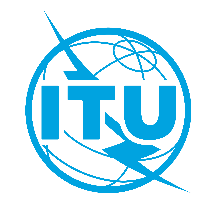 International telecommunication unionTelecommunication Standardization BureauInternational telecommunication unionTelecommunication Standardization BureauGeneva, 18 February 2019Geneva, 18 February 2019Ref:TSB Circular 150
TSB Circular 150
To:-	Administrations of Member States of the Union;-	ITU-T Sector Members;-	ITU-T Associates;-	ITU AcademiaTo:-	Administrations of Member States of the Union;-	ITU-T Sector Members;-	ITU-T Associates;-	ITU AcademiaTel:+41 22 730 6251+41 22 730 6251To:-	Administrations of Member States of the Union;-	ITU-T Sector Members;-	ITU-T Associates;-	ITU AcademiaTo:-	Administrations of Member States of the Union;-	ITU-T Sector Members;-	ITU-T Associates;-	ITU AcademiaFax:+41 22 730 5853+41 22 730 5853To:-	Administrations of Member States of the Union;-	ITU-T Sector Members;-	ITU-T Associates;-	ITU AcademiaTo:-	Administrations of Member States of the Union;-	ITU-T Sector Members;-	ITU-T Associates;-	ITU AcademiaE-mail:bridging@itu.int
tsbevents@itu.intbridging@itu.int
tsbevents@itu.intCopy to:-	The Chairmen and Vice-Chairmen of ITU-T Study Groups;-	The Director of the Telecommunication Development Bureau;-	The Director of the Radiocommunication Bureau;-	The ITU Regional Office for the Americas Copy to:-	The Chairmen and Vice-Chairmen of ITU-T Study Groups;-	The Director of the Telecommunication Development Bureau;-	The Director of the Radiocommunication Bureau;-	The ITU Regional Office for the Americas Subject:Workshop on ITU International Numbering Resources (INRs) for the Americas and the BSG Interactive Workshop on Effectiveness in Standardization (Managua, Nicaragua, 25-27 March 2019)Workshop on ITU International Numbering Resources (INRs) for the Americas and the BSG Interactive Workshop on Effectiveness in Standardization (Managua, Nicaragua, 25-27 March 2019)Workshop on ITU International Numbering Resources (INRs) for the Americas and the BSG Interactive Workshop on Effectiveness in Standardization (Managua, Nicaragua, 25-27 March 2019)Workshop on ITU International Numbering Resources (INRs) for the Americas and the BSG Interactive Workshop on Effectiveness in Standardization (Managua, Nicaragua, 25-27 March 2019)